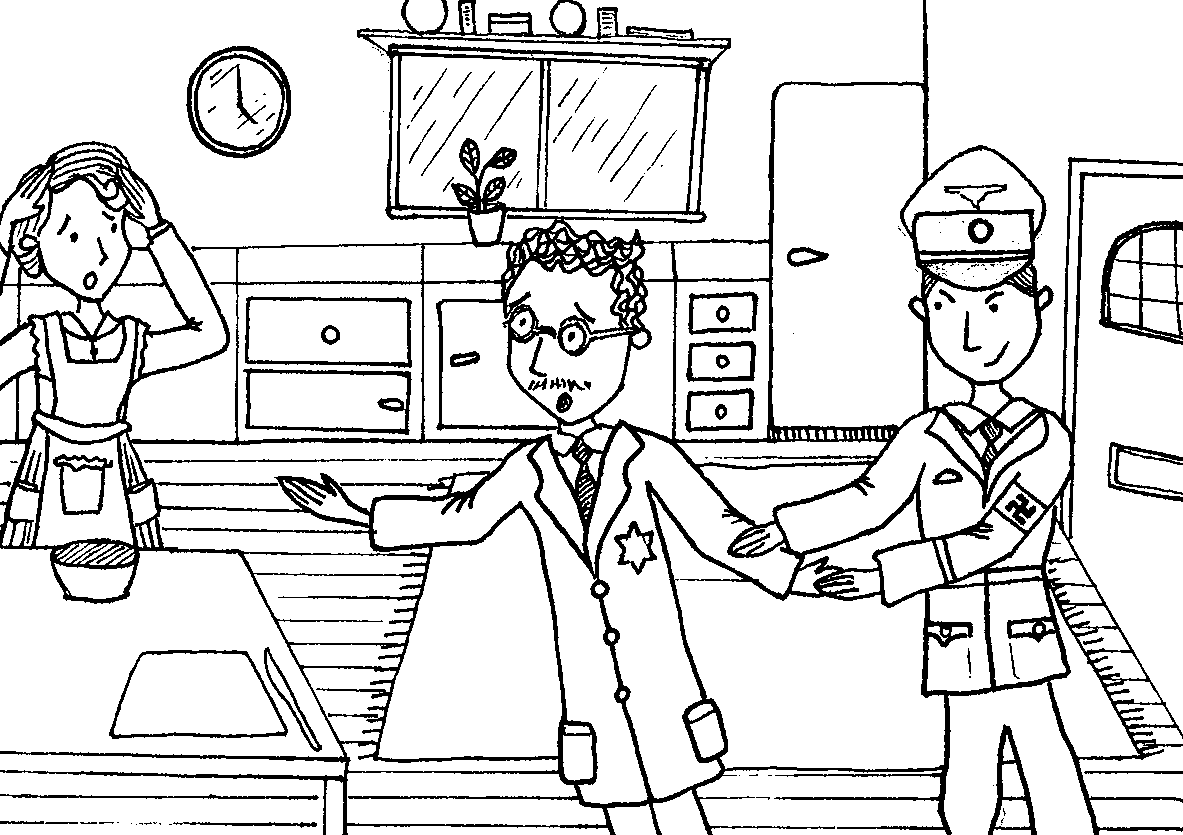 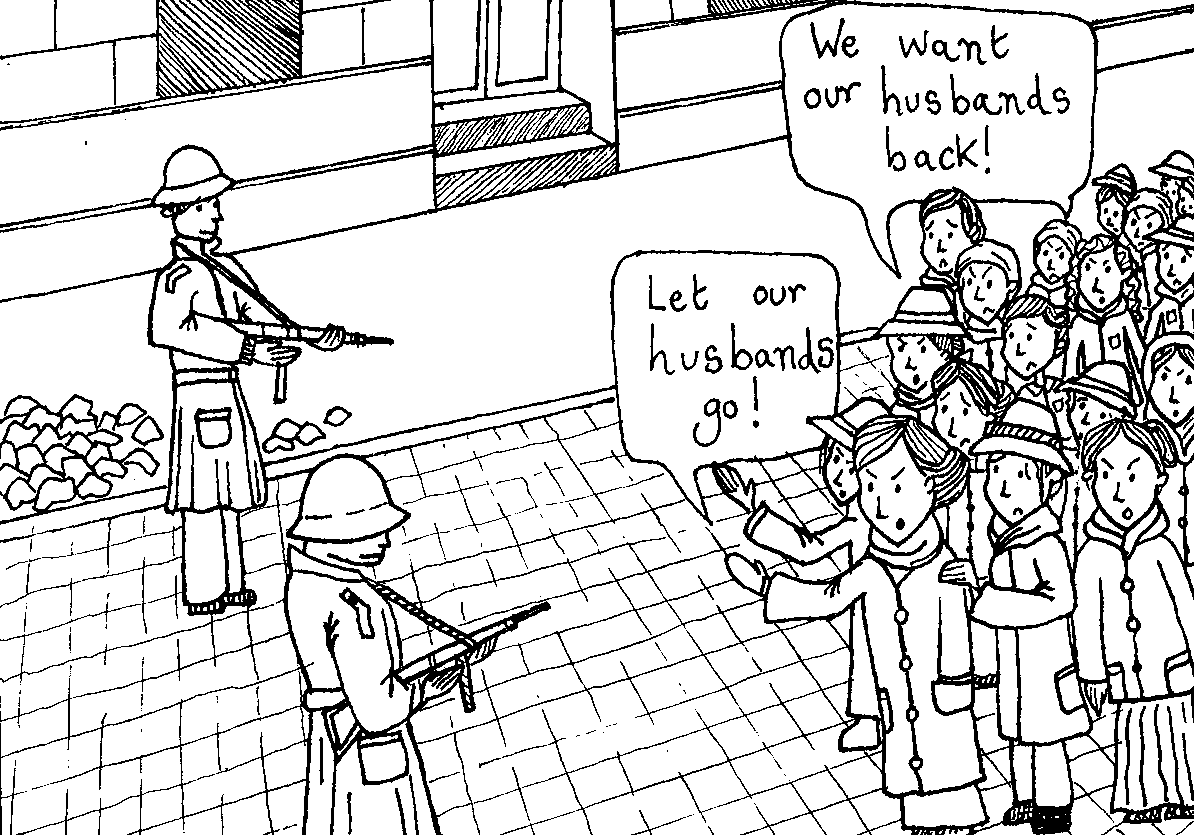 34